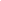 Ordine degli Psicologi della Toscana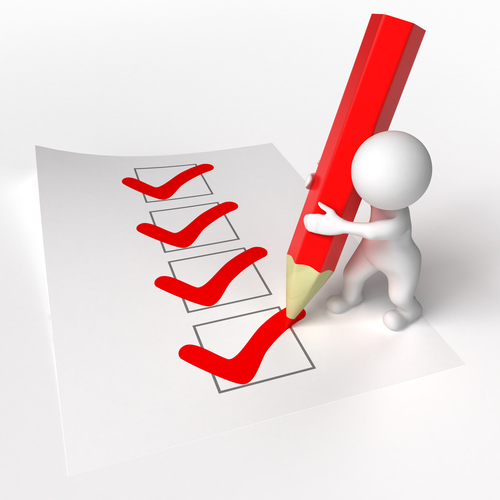 Cara Collega e caro Collega,aiutaci a fare una fotografia veritiera della nostra professione partecipando al questionario IRPET.La Commissione regionale dei soggetti professionali ha commissionato a IRPET una indagine ricognitiva sullo stato delle libere professioni in Toscana per ottenere un quadro conoscitivo aggiornato e completo del fenomeno e delle principali problematiche del settore. L’OPT ha collaborato per la parte riguardante gli psicologi.I professionisti toscani sono invitati a partecipare a tale indagine, compilando il questionario online predisposto da IRPET, che ovviamente è anonimo e i cui dati saranno trattati solo in forma aggregata. Il questionario rimane accessibile fino al 31 gennaio 2019.
Le istruzioni per la compilazione del questionario sono disponibili a questo link, mentre per collegarsi al questionario è possibile utilizzare questo link.
Potete trovare il comunicato stampa con tutte le informazioni qui.Cari salutiLauro MengheriPresidente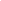 